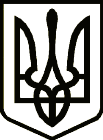 УКРАЇНАНОВГОРОД – СІВЕРСЬКА МІСЬКА РАДАЧЕРНІГІВСЬКОЇ ОБЛАСТІВИКОНАВЧИЙ КОМІТЕТРІШЕННЯ29 серпня 2018 року                 м. Новгород-Сіверський                                 № 160Про затвердження складу міської робочої групи з питань легалізації виплати заробітної плати і зайнятості населенняУ зв'язку з кадровими змінами, перейменуванням посад, установ та організацій, керуючись ст.ст. 25, 52 та 59 Закону України "Про місцеве самоврядування в Україні", виконавчий комітет міської ради ВИРІШИВ:1. Затвердити склад робочої групи з питань легалізації виплати заробітної плати і зайнятості населення згідно додатку.2. Пункт 1 рішення виконавчого комітету міської ради від 31 серпня 2016 року № 145 "Про внесення змін до рішення виконавчого комітету міської ради від 17 березня 2015 року №25 "Про робочу групу з питань легалізації виплати заробітної плати і зайнятості населення" вважати таким, що втратив чинність.          2. Відповідальність за виконання даного рішення покласти на начальника управління соціального захисту населення, сім'ї та праці міської ради                   Чуванову С.Ф.	3. Контроль за виконанням даного рішення покласти на заступника міського голови з питань діяльності виконавчих органів міської ради Могильного О.О. Міський голова								О. БондаренкоДодаток до рішення виконавчого комітету Новгород-Сіверської міської ради від 29 серпня 2018 року № 160 Склад міської робочої групи з питань легалізації виплати заробітної плати і зайнятості населенняКеруючий справами виконавчогокомітету міської ради 							Л. ТкаченкоГолова робочої групиГолова робочої групи-заступник міського голови з питань діяльності виконавчих органів міської радиЗаступник голови  робочої групиЗаступник голови  робочої групи-завідувач сектору внутрішнього фінансового контролю та аудиту фінансового управління міської ради Секретар робочої групиСекретар робочої групи-начальник відділу  праці, кадрової роботи та контролю за призначенням пенсій управління соціального захисту населення, сім’ї та праці міської радиЧлени робочої групи:начальник управління соціального захисту населення, сім’ї та праці міської радиначальник управління соціального захисту населення, сім’ї та праці міської радиначальник управління соціального захисту населення, сім’ї та праці міської радиначальник відділу економічного розвитку, торгівлі, інвестицій та комунального майна міської радиначальник відділу економічного розвитку, торгівлі, інвестицій та комунального майна міської радиначальник відділу економічного розвитку, торгівлі, інвестицій та комунального майна міської радидиректор Новгород-Сіверської районної філії Чернігівського обласного центру зайнятості (за згодою)директор Новгород-Сіверської районної філії Чернігівського обласного центру зайнятості (за згодою)директор Новгород-Сіверської районної філії Чернігівського обласного центру зайнятості (за згодою)начальник Новгород-Сіверського відділення Управління фонду соціального страхування України в Чернігівській області  (за згодою)начальник Новгород-Сіверського відділення Управління фонду соціального страхування України в Чернігівській області  (за згодою)начальник Новгород-Сіверського відділення Управління фонду соціального страхування України в Чернігівській області  (за згодою)начальник відділу статистики в Новгород-Сіверському районі(за згодою)начальник відділу статистики в Новгород-Сіверському районі(за згодою)начальник відділу статистики в Новгород-Сіверському районі(за згодою)начальник Новгород-Сіверського об'єднаного управління Пенсійного фонду України (за згодою)начальник Новгород-Сіверського об'єднаного управління Пенсійного фонду України (за згодою)начальник Новгород-Сіверського об'єднаного управління Пенсійного фонду України (за згодою)головний державний інспектор Новгород – Сіверського відділення Менської об’єднаної державної податкової інспекції ГУДФС у Чернігівській області (за згодою) головний державний інспектор Новгород – Сіверського відділення Менської об’єднаної державної податкової інспекції ГУДФС у Чернігівській області (за згодою) головний державний інспектор Новгород – Сіверського відділення Менської об’єднаної державної податкової інспекції ГУДФС у Чернігівській області (за згодою) старший інспектор Новгород – Сіверського відділу поліції ГУНП в Чернігівській області (за згодою)старший інспектор Новгород – Сіверського відділу поліції ГУНП в Чернігівській області (за згодою)старший інспектор Новгород – Сіверського відділу поліції ГУНП в Чернігівській області (за згодою)головний державний інспектор відділу з питань експертизи умов праці управління Держпраці в Чернігівській області (за згодою)головний державний інспектор відділу з питань експертизи умов праці управління Держпраці в Чернігівській області (за згодою)головний державний інспектор відділу з питань експертизи умов праці управління Держпраці в Чернігівській області (за згодою)голова районного громадського об’єднання  підприємців(за згодою)депутат міської ради (за згодою)голова районного громадського об’єднання  підприємців(за згодою)депутат міської ради (за згодою)голова районного громадського об’єднання  підприємців(за згодою)депутат міської ради (за згодою)член виконавчого комітету (за згодою) головний спеціаліст відділу земельних відносин міської радичлен виконавчого комітету (за згодою) головний спеціаліст відділу земельних відносин міської радичлен виконавчого комітету (за згодою) головний спеціаліст відділу земельних відносин міської ради